Young 5s and Kindergarten  							June 4, 2018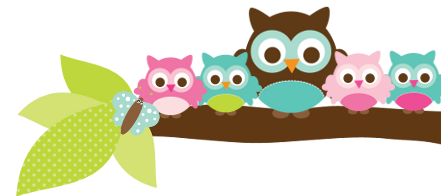 